«СОФИТ»
420097, Республика Татарстан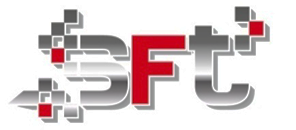 г. Казань,  ул. Л.Шмидта 35 А                                    тел. 8 (843) 290-33-84Совокупность Финансов Идей и Технологий	         e-mail:sofitt@list.ru/www.sft-kzn.ru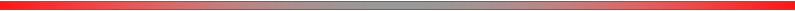 Расход стоковУсловия сброса очищенной воды Качество стоков Дополнительные требования:________________________________________________________________________________________________________________________________________________________________________________________________________________________________________________ОПРОСНЫЙ ЛИСТ ДЛЯ ПОДБОРА ОЧИСТНЫХ СООРУЖЕНИЙ ХОЗЯЙСТВЕННО-БЫТОВЫХ СТОЧНЫХ ВОДНазвание объектаЗаказчикПроектная организацияКонтактное лицоТелефон (с кодом)e-mail Расход стоков м3/сутРасход стоков м3/ч (max)В сети городской канализации(обязательно указать требования к очищенной воде)В грунт (дренаж)В водоем-классификация водоемаПараметрыВеличинаХПК, мгО2/лБПКп, мгО2/лВзвешенные вещества, мг/лСПАВ, мг/лАзот аммонийный (N-NH4), мг/лАзот органический, мг/лАзот нитритов, мг/лЖиры, мг/лФосфаты (Р2О5,РО4), мг/лТемпература, 0СрН